PROCEEDINGS OF THE STATE PROJECT DIRECTOR, RAJIV VIDYA MISSION (SSA) ANDHRA PRADESH - HYDERABAD.Present; Dr.Mohd Ali Rafath., I.A.SRc.No.213/RVM(SSA)/B9/10			                           Dated: 05.07.2011***	While communicating a copy of the reference, all the District Educational Officers and Project Officers of RVM in the state are informed that Government have relaxed the age limit upto 45 years as on 01.07.2010 in respect of erstwhile Non Formal Education Instructors / Supervisors who have D.Ed. / B.Ed. qualification to engage them as Cluster Resource Persons at School Complexes to assist the Headmasters / Headmistress in monitoring the activities of Sarva Siksha Abhiyan in the state vide reference cited. They are further informed that, in the light of introduction of RTE Act, 4998 CRP posts were sanctioned @ 1 per 18 schools taking mandal as a unit under Sarva Siksha Abhiyan in AWP&B of 2011-12 for effective implementation of the provisions of the Act.  Therefore, it is decided to fillup all the posts of CRPs on contract basis initially with the erstwhile NFE Supervisors and Instructors having TTC / D.Ed. / B.Ed. qualifications by conducting counseling at district level without any test.  The detailed guidelines for engaging the services of NFE personnel as CRPs is at annexure – I. The remaining posts of CRPs will be filled up with the qualified candidates after exhausting the NFE personnel for which guidelines will be issued in due course.   Therefore, they are requested to take necessary action for filling up of the posts of CRPs with NFE personnel duly following the guidelines.Encl: Annexure I, II and IIISd/- Mohd. Ali RafathSTATE PROJECT DIRECTORToAll the District Educational Officers in the stateAll the Project Officers of Rajiv Vidya Mission in the stateCopy to all District Collectors in the stateCopy to Commissioner & Director of School Education, Andhra Pradesh, HyderabadCopy submitted to Principal Secretary to Government, PE&SSA Department www.apschool.tkAnnexure – I Guidelines for selection of Cluster Resource Persons with qualified erstwhile NFE Supervisors and Instructors	In the light of introduction of RTE Act, 4998 Cluster Resource Persons (CRPs) posts were sanctioned @ one per 18 schools under SSA in AWP&B of 2011-12 for effective implementation of the provisions of the Act.  The Government have issued orders vide G.O.Ms.No.73, Dt:23.06.2011 to engage the services of erstwhile Instructors / Supervisors of NFE for the posts of Cluster Resource Persons to assist the Headmaster / Head Mistress of School Complex  who have B.Ed. / D.Ed. qualification and also relaxed age limit upto 45 years as on 01.07.2010.  After exhausting qualified NFE personnel, the remaining posts shall be filled up with qualified candidates.  The guidelines will be issued separately.In view of this, the following guidelines are issued for engaging the services of erstwhile NFE personnel as CRPs.All the erstwhile NFE personnel who are below 45 years of age as on 01.07.2010 and having D.Ed. / B.Ed. qualification shall be engaged as CRPs without any test.Rule of reservation shall be followed as per the norms in vogue.The concerned District Educational Officers shall conduct counselling at district level for selection of CRPs and allotment to School Complexes.A Committee shall be constituted with the following members for conduct of counselling.Joint Collector			-	ChairmanProject Officer of RVM		-	MemberPrincipal, DIET			-	MemberDistrict Educational Officer	-	Member ConvenorThe candidates shall be allotted to the School Complexes after counselling duly following the merit in academic and professional qualification in the ratio of 50:50 respectively.  Marks obtained in the requisite qualifications shall be taken for this purpose.  For D.Ed. candidates requisite academic qualification is Intermediate or its equivalent and for B.Ed. qualified candidate, the requisite academic qualification is graduation.The honorarium per month is fixed at 5500/- including travel allowances.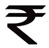 The services of the selected candidates shall be engaged till 23rd April 2012 i.e., last working day of the academic year.  The contract period shall automatically cease on the last day of the academic year.  Their services shall be engaged again from 1st May onwards freshly.An undertaking shall be obtained from the selected candidates at the time of counselling by the District Educational Officer in the format enclosed.The District Educational Officer shall send the list of selected candidates to MEOs concerned as per Annual Plan and inturn the MEO shall allot the CRPs to the School Complex as per the procedure detailed below:Cluster Resource Persons were sanctioned @ one per 18 schools functioning under Government and Aided Managements taking Mandal as a unit.  All the upper primary schools were treated as 2 schools i.e., primary and upper primary to arrive at the total requirement of CRPs in a mandal.  All school complexes may not get CRP and therefore CRPs may be allotted to school complexes in such a way that each CRP shall get a minimum of 18 schools and he / she shall be placed at a School Complex which has more no. of schools out of 18.  Likewise, all CRPs shall be adjusted in a mandal not exceeding the approved number.  District-wise No. of CRPs sanctioned is at annexure – II. The job chart of CRP is at Annexure-III.www.apschool.tkAnnexure – IIDistrict-wise No. of CRPs sanctionedwww.apschool.tkAnnexure – III Rajiv Vidya Mission, Andhra PradeshSuggestive Job Chart of Cluster Resource Persons (CRPs)Maintaining the data base of all children in the age group of 6-14 Years of all the habitations in the catchment area allotted. To assist School Complex Head Master & Asst. Secretary in planning and conducting School Complex meetings, maintaining the minutes of the meeting, conducting special training to Out of School Children, maintenance of school complex records etc.,Collection of data from all the schools in the concerned area and to handover the same to MIS Coordinator of MRC for online reporting system.Visiting the Schools allotted to monitor the quality programmes, and programmes on children learning achievement, teacher preparation, conduct of SMC meetings, attendance of children, implementation of Mid-day meal, utilization of grants, Collection of UCs and the activities of Sarva Shiksha Abhiyan.Any other item of work that may be entrusted by the concerned School Complex Headmaster / Headmistress contributing to the quality education of children. www.apschool.tkSub:APRVM(SSA), Hyderabad – Filling up of the posts of Cluster Resource Persons at School Complexes with the erstwhile Non Formal Education Instructors / Supervisors with B.Ed./ D.Ed. qualifications – Instructions – Issued Ref :G.O.Ms.No.73, Edn. (PE. Prog-I) Department, Dt:23.06.2011Sl.No.Name of the DistrictNo. of CRPs 1Adilabad2522Anantapur2653Chittoor3314East Godavari2615Guntur2416Hyderabad467Kadapa2288Karimnagar2079Khammam22010Krishna22311Kurnool19312Mahabubnagar25713Medak19514Nalgonda21615Nellore23816Nizamabad15117Prakasam23518Ranga Reddy15819Srikakulam23520Visakhapatnam24821Vizianagaram17822Warangal21723West Godavari203Total4998